 (2019학년도 2학기)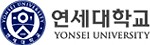 정규학기 운영방식 변경에 따른 주요 안내사항중간시험기간(2019.10.21. - 10.25.) 및 기말시험기간(2019.12.9. - 12.20.)을 고려하여 시험이 이루어지지 않는 주에는 수업 또는 자율학습을 진행하여야 함.연세대학교 학칙 제57조의 2에 의거하여, 장애학생은 학기 시작 전후에 교과목 담당교수와의 면담을 통해 출석, 강의, 과제  및 시험에 관한 교수학습지원 사항을 요청할 수 있으며, 요청한 사항에 대해 담당교수 또는 장애학생지원실을 통해 지원받을 수 있습니다. 강의, 과제 및 시험 응시 시, 가능한 장애유형별 지원의 예는 아래와 같습니다.(단, 실제 지원 내용은 강의 특성에 따라 달라질 수 있습니다.) [강의]시각장애: 교재제작(디지털, 점자, 확대교재 등), 대필도우미 허용지체장애: 교재제작(디지털교재), 대필 및 수업보조 도우미 허용, 지정좌석 배정청각장애: 대필/문자통역 도우미 허용, 강의 녹취 허용지적장애/자폐성장애: 대필도우미 및 수업 멘토 허용 [과제 및 시험]시각장애/지체장애/청각장애: 과제 제출기한 연장, 과제 및 제출방식 조정, 시험시간 연장, 시험문항 및 응답 방식 조정, 별도 장소 제공, 대필도우미 연계 등지적장애/자폐성장애: 개별화 과제 제출 및 대체 평가 실시 검토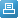 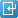 최초등록일2019-07-18 23:45:01최종수정일2019-07-18 23:49:52교과목명DIGITAL BUSINESS STRATEGY학점3강의실I진B319강의시간목6,7,8담당교수박기준담당교수소속언더우드국제대학연구실연락처e-mail 및 면담시간kijun.park@yonsei.ac.krkijun.park@yonsei.ac.krkijun.park@yonsei.ac.kr수강대상Undergraduate students who are interested in studying digital business strategies.수업목표 및 개요This course helps you understand the elements that forms digital future and managing new technologies that will emerge and focuses on the relationship between technology and the business.선수과목(선수학습)The course has no specific prerequisites.강좌운영방식Lecture & Presentation성적평가방법Each individual’s effort and grade will be based on the following 6 components. Please note that extraordinary effort in any of those components will be recognized.Conversely, plagiarism in written assignments will be dealt with very severely as per Yonsei University and UIC policies.Class participation related to readings, case discussions, & deep dives: 5 %Team Presentations & key recommendations for business cases: 10 %4 Individual written case assignments: 15 %Mid-Term Exam: 30 %Final Exam: 30 %Group Project Presentation: 10 %교재 및 참고문헌교재 및 참고문헌교재 및 참고문헌There will be no specified textbook for this course. Instead, multiple resources including videos and PowerPoint slides will be used for content delivery.There will be no specified textbook for this course. Instead, multiple resources including videos and PowerPoint slides will be used for content delivery.There will be no specified textbook for this course. Instead, multiple resources including videos and PowerPoint slides will be used for content delivery.교수정보교수정보교수정보Mr. Park received a B.A. in political science and an M.P.A. in foreign affairs and national security, both from Yonsei University in Korea, and an M.S. in telecommunications and network management from Syracuse University in New York. He has varied experience as a business consultant and has also taught at University of Maryland Global Campus since 2005.Mr. Park received a B.A. in political science and an M.P.A. in foreign affairs and national security, both from Yonsei University in Korea, and an M.S. in telecommunications and network management from Syracuse University in New York. He has varied experience as a business consultant and has also taught at University of Maryland Global Campus since 2005.Mr. Park received a B.A. in political science and an M.P.A. in foreign affairs and national security, both from Yonsei University in Korea, and an M.S. in telecommunications and network management from Syracuse University in New York. He has varied experience as a business consultant and has also taught at University of Maryland Global Campus since 2005.조교정보조교정보조교정보영문 수업계획내용 Syllabus in English영문 수업계획내용 Syllabus in English영문 수업계획내용 Syllabus in EnglishSame as aboveSame as aboveSame as above주기간수업내용수업내용교재범위,과제물비고12019-09-02 2019-09-08What is Digital Business Strategy?What is Digital Business Strategy?(9.2.) Fall semester classes begin(9.6.) Upon Professor`s approval, class may be replaced byYon-Kojeon(9.5. - 9.9.) Courseadd and drop period22019-09-092019-09-15No ClassNo Class(9.5. - 9.9.) Courseadd and drop period (9.12. - 9.14.)Chuseok Holiday32019-09-162019-09-22Business EcosystemBusiness Ecosystem4 2019-09-23 2019-09-29Platform Mediated Network BusinessPlatform Business StrategiesPlatform Mediated Network BusinessPlatform Business Strategies5 2019-09-30 2019-10-06No ClassNo Class(10.1. - 10.4.)Course withdrawal period(10.3.) National Foundation Day62019-10-07 2019-10-13Value Co-CreationValue Co-Creation(10.9.) Hangul Proclamation Day (10.10.) First third of the semester ends72019-10-14 2019-10-20Strategy TheoriesStrategy Theories82019-10-21 2019-10-27In-Class ExamIn-Class Exam(10.21. - 10.25.)MidtermExaminations 2019-10-28Digital Business Models:How to Identify Digital Business Opportunities?9 2019-11-03Digital Business Models:How to Identify Digital Business Opportunities?Digital Business Models:How to Identify Digital Business Opportunities? 2019-11-04Social Media Strategies10 2019-11-10Social Media StrategiesSocial Media Strategies2019-11-11Digital Marketing & Business Analytics(11.15.) Second112019-11-17Digital Marketing & Business Analyticsthird of theDigital Marketing & Business Analyticssemester ends2019-11-18Internet of Things122019-11-24Internet of ThingsInternet of Things2019-11-25Artificial Intelligence132019-12-01Artificial IntelligenceArtificial Intelligence2019-12-02Group Presentations142019-12-08Group PresentationsGroup Presentations2019-12-09Final Exam(12.9. - 12.20.)152019-12-15Final ExamSelf-study and FinalFinal ExamExaminations2019-12-16No Class(12.9. - 12.20.)162019-12-22No ClassSelf-study and FinalNo ClassExaminations